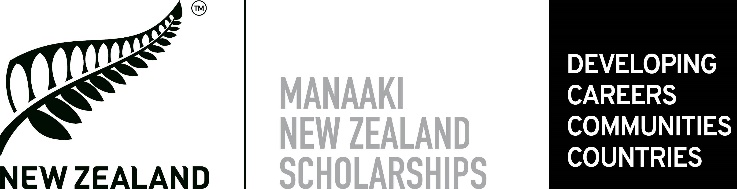 Manaaki New Zealand Alumni Community Projects Funding Application Form - Indonesia 2024SECTION 1: Information about the Alumni Applicant/sPlease provide details for one (1) primary alumni contactAdditional alumni contact information, if applicable If there are more than one alumni involved in the project, please provide details for all additional alumni belowSECTION 2: 	Project Details SECTION 3: Activity BudgetBudget for funds requested Provide itemised breakdown of costs e.g. transport, materials, equipment etc. Budget for funds or in-kind services provided by applicant or other donorProvide itemised breakdown e.g. materials, equipment etc. *budget will be converted to NZD by the time of approvalSECTION 4: Submission of ApplicationHave you:Application submitted by:Primary contact nameTelephoneEmail Organisation (if applicable)Details of links to Manaaki NZ Scholarship Alumni nameTelephoneEmail Organisation (if applicable)Details of links to Manaaki NZ Scholarship Project name Project location/sProject start dateProject end date   Project objectivesProvide a summary description of the project and explain why it is needed. Outline the objectives of this project i.e. What do you want to achieve, and why? Project backgroundExplain the context for this project and provide any relevant background information. E.g. How has the project come about? What is the current status? What work has already been done, if any? (Refer to any research completed)Project impactWho will benefit from this project and how will they benefit? If possible include specific numbers and breakdown e.g. into number of women, men, boys, and girlsProject description Outline the project in detail. What milestones/activities need to take place?  List the key milestones/ activities for this project and provide dates for completion. (If your project involves construction work, provide a simple project design on a separate sheet.)Others working in this field Is there funding from other sources already being provided for this project? What other organisations are providing this type of service and how will you manage any overlap?Future planningIf applicable, once the activity is completed, who will take responsibility for management of the project, future costs and maintenance?Items/Services IDR*  (tax inclusive)TOTAL AItems/Services IDR  (tax inclusive)TOTAL BTotal budget for activity (A + B)Additional budget informationUse this space to provide any relevant additional information e.g. details on funding sources, quotes obtained, applications for funding that have yet to be confirmed etcChecked that the project and application meets all eligibility criteria?Completed all sections of the form?Signed below?NameTitleSignatureDate 